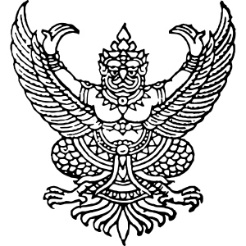 คำสั่งโรงเรียน ระบุชื่อโรงเรียนที่      /  ๒๕๖6เรื่อง  แต่งตั้งคณะกรรมการความปลอดภัยโรงเรียนระบุชื่อโรงเรียน--------------------- 		เพื่อให้การบริหารความปลอดภัยของโรงเรียนระบุชื่อโรงเรียน เป็นไปด้วยความเรียบร้อย
มีประสิทธิภาพในการให้บริการและการแก้ไขปัญหา บรรลุวัตถุประสงค์ตามโยบายความปลอดภัยในการเสริมสร้างความปลอดภัยให้แก่นักเรียน ครูและบุคลากรทางการศึกษา 		อาศัยอำนาจตามความในมาตรา  ๓๙  แห่งพระราชบัญญัติระเบียบบริหารราชการกระทรวงศึกษาธิการ พ.ศ. ๒๕๔๖ และโดยความเห็นชอบจากคณะกรรมการสถานศึกษาขั้นพื้นฐานระบุชื่อโรงเรียน ในคราวประชุมครั้งที่    /     เมื่อวันที่             โรงเรียนระบุชื่อโรงเรียน จึงแต่งตั้งคณะกรรมการความปลอดภัยโรงเรียนระบุชื่อโรงเรียน ประกอบด้วย 		๑. ที่ปรึกษา (จำนวนตามความเหมาะสม) 		   ๑.๑ .....................................................                             ประธานคณะกรรมการสถานศึกษา..................... 		   ๑.๒ ..................................................... 		         นายกสมาคม................(ถ้ามี)............................. 		   ๑.๓ ..................................................... 		         ผู้อำนวยโรงพยาบาล...................(ถ้ามี)............... 		   ๑.๔ ..................................................... 		         ผู้กำกับสถานีตำรวจ...................(ถ้ามี)................   		   ๑.๕ ..................................................... 		         ผู้ใหญ่บ้านหรือผู้ที่ได้รับมอบหมาย...................(ถ้ามี)................   ๑.๖ ..................................................... 		         นายก เทศบาล/อบต.หรือผู้ที่ได้รับมอบหมาย...................(ถ้ามี)................ 		มีหน้าที่  ให้คำแนะนำที่เป็นประโยชน์ต่อการดำเนินงาน-2-		๒. คณะกรรมการ (จำนวน ๕ คน หรือ ๗ คน หรือ ๙ คน หรือตามความเหมาะสม) 		    ๒.๑ ...................................................................			    ประธานกรรมการ                               ผู้อำนวยการโรงเรียน ระบุชื่อโรงเรียน      		    ๒.๒ ....................................................................                  รองประธานกรรมการ 		          รองผู้อำนวยการโรงเรียน ระบุชื่อโรงเรียนหรือผู้ได้รับมอบหมาย  		    ๒.๓. ....................................................................				    กรรมการ                               ครู............................. 		          ปฏิบัติหน้าที่หัวหน้า......................................................		    ๒.4. ...................................................................		       กรรมการและเลขานุการ                                ครู...........................................                                ปฏิบัติหน้าที่เจ้าหน้าที่ SC Operator โรงเรียน.......     		    ๒.๕. ...................................................................		       กรรมการและเลขานุการ                                ครู...........................................                                ปฏิบัติหน้าที่เจ้าหน้าที่ SC Action โรงเรียน.......  		มีหน้าที่	เสริมสร้างความปลอดภัย จัดให้มีรูปแบบ หรือกระบวนการในการดูแลช่วยเหลือนักเรียน ให้เกิดการเรียนรู้อย่างมีคุณภาพ มีความสุขและได้รับการปกป้อง คุ้มครองความปลอดภัยทั้งด้านร่างกาย และจิตใจ จัดให้มีกิจกรรมเสริมสร้างทักษะให้นักเรียนมีความสามารถในการดูแลตนเองจากภัยอันตรายต่างๆท่ามกลางสภาพแวดล้อมทางสังคมที่เปลี่ยนแปลงตลอดเวลา 		ทั้งนี้ตั้งแต่บัดนี้เป็นต้นไป 						สั่ง ณ วันที่         มกราคม   พ.ศ. ๒๕๖6 						         (........................................) 		                                            ผู้อำนวยการโรงเรียน ระบุชื่อโรงเรียนคำสั่งโรงเรียนระบุชื่อโรงเรียนที่       /  ๒๕๖6เรื่อง  แต่งตั้งเจ้าหน้าที่ดูแลระบบ MOE Safety Center ของโรงเรียน ระบุชื่อโรงเรียน--------------------- 		เพื่อให้การบริหารจัดการระบบ MOE Safety Center ของโรงเรียนระบุชื่อโรงเรียน เป็นไปด้วยความเรียบร้อย มีประสิทธิภาพในการให้บริการ และการแก้ไขปัญหาด้านความปลอดภัย  		อาศัยอำนาจตามความในมาตรา  ๓๙  แห่งพระราชบัญญัติระเบียบบริหารราชการกระทรวงศึกษาธิการ พ.ศ. ๒๕๔๖ โรงเรียน ระบุชื่อโรงเรียน จึงแต่งตั้งเจ้าหน้าที่ดูแลระบบ MOE Safety Center ของโรงเรียนระบุชื่อโรงเรียน ประกอบด้วย	1. เจ้าหน้าที่ Super SC Operator 		    1.๑ ..........................................................................			หัวหน้า 		          ผู้อำนวยการโรงเรียน.........................  		    1.๒ ..........................................................................		        เจ้าหน้าที่ 		          รองผู้อำนวยการโรงเรียนหรือผู้ที่ได้รับมอบหมาย		    ๑.๓ ..........................................................................		        เจ้าหน้าที่ 		          ครู............................. 		          ปฏิบัติหน้าที่หัวหน้า......................................................   		    		    ๑.๔ ..........................................................................		        เจ้าหน้าที่ 		          ผู้ที่ได้รับมอบหมายให้ปฏิบัติหน้าที่		มีหน้าที่  รับผิดชอบในการแก้ไขปัญหา เป็นผู้ดำเนินงานต่อหลังจากที่ SC Operator ได้ทำการรับเรื่อง และอนุมัติส่งต่อให้เจ้าหน้าที่ SC Action ดำเนินการแก้ไขปัญหา วิเคราะห์ หาข้อสรุปการแก้ไขปัญหา รายงานผลการดำเนินการ จนถึงการอนุมัติปิด Case หรือการอนุมัติส่งต่อไปยังสถานศึกษาหากเป็น Case ที่อยู่ในอำนาจหน้าที่ของสถานศึกษา หรือการอนุมัติส่งต่อไปยังสำนักงานคณะกรรมการการศึกษาขั้นพื้นฐานที่อยู่ในอำนาจหน้าที่ของสำนักงานคณะกรรมการการศึกษาขั้นพื้นฐาน๒. เจ้าหน้าที่ SC Operator  		    ๒.๑ .........................................................................			หัวหน้า                              ครู............................. 		          ปฏิบัติหน้าที่หัวหน้า......................................................    		    ๒.๒ ..........................................................................		        เจ้าหน้าที่ 		          ผู้ที่ได้รับมอบหมายให้ปฏิบัติหน้าที่	 	มีหน้าที่ Moderator ระบบ MOE Safety Center รับ Case ที่แจ้งเข้ามายังสำนักงานเขตพื้นที่การศึกษา สรุปเหตุการณ์ เลือกปัญหาความไม่ปลอดภัยที่เกิดขึ้นได้อย่างถูกต้อง ประสานส่งต่อข้อมูลไปยังเจ้าหน้าที่ SC Action หรือสถานศึกษาในสังกัดที่เกี่ยวข้อง-2-	๓. เจ้าหน้าที่ SC Action 		    ๓.๑ .........................................................................			หัวหน้า                              ครู............................. 		          ปฏิบัติหน้าที่หัวหน้า......................................................    		    ๓.๒ ..........................................................................		        เจ้าหน้าที่ 		          ผู้ที่ได้รับมอบหมายให้ปฏิบัติหน้าที่มีหน้าที่  รับผิดชอบในการดำเนินการแก้ไขปัญหา ประสานงานเพื่อให้เกิดความเป็นธรรมแก่ทุกฝ่าย หาข้อสรุปการแก้ไขปัญหา รายงานผลการดำเนินการ	๔. เจ้าหน้าที่ Admin  		    ๔.๑ .........................................................................			หัวหน้า                              ผู้อำนวยการโรงเรียน......................... 		    ๔.๒ ..........................................................................		        เจ้าหน้าที่ 		          รองผู้อำนวยการโรงเรียนหรือผู้ที่ได้รับมอบหมาย    ๔.๓ ..........................................................................		        เจ้าหน้าที่ 		          ครู............................. 		          ปฏิบัติหน้าที่หัวหน้า......................................................   มีหน้าที่  รับผิดชอบในการเพิ่มหน่วยงานสถานศึกษาในสังกัด การเชิญสมาชิกเข้าสู่หน่วยงาน 
และการกำหนดบทบาทหน้าที่ภายในหน่วยงาน รวมถึงการปรับปรุง แก้ไข และลบ หน่วยงานสถานศึกษา สมาชิกและบทบาทหน้าที่ภายในหน่วยงาน		ให้ข้าราชการครูและบุคลากรทางการศึกษาที่ได้รับแต่งตั้งปฏิบัติหน้าที่ด้วยความรับผิดชอบ ซื่อสัตย์ โปร่งใส มีความเป็นธรรม รวดเร็ว และรอบคอบ 		ทั้งนี้ตั้งแต่บัดนี้เป็นต้นไป 				 		สั่ง ณ วันที่         มกราคม   พ.ศ. ๒๕๖6 						         (........................................) 		                                            ผู้อำนวยการโรงเรียนระบุชื่อโรงเรียนแบบมอบหมายงานเจ้าหน้าที่ดูแลระบบ MOE Safety Centerโรงเรียน ระบุชื่อโรงเรียนเขียนที่..............................................		    วันที่................................................... 	ข้าพเจ้า	                                      ตำแหน่ง  / ผอ.สถานศึกษา. โรงเรียน ระบุชื่อโรงเรียน  รหัสหน่วยงาน / สถานศึกษา ระบุรหัส ๑๐ หลัก     จังหวัด……………………............. ได้มอบหมายงานในหน้าที่ เจ้าหน้าที่ดูแลระบบ MOE Safety Center ตามคำสั่ง โรงเรียน ระบุชื่อโรงเรียน เรื่อง................................ลงวันที่.............................. รายชื่อ ดังนี้ 	๑. เจ้าหน้าที่ Super SC Operator 	    ๑.๑ …………………………………………………………ตำแหน่ง			          E-mail : ……………………………………………....... 	          Tel : ………………………………………………………	    ๑.๒ …………………………………………………………ตำแหน่ง			          E-mail : ……………………………………………....... 	          Tel : ……………………………………………………… 	มีหน้าที่    รับผิดชอบในการแก้ไขปัญหา เป็นผู้ดำเนินงานต่อหลังจากที่ SC Operator ได้ทำการรับเรื่อง และอนุมัติส่งต่อให้เจ้าหน้าที่ SC Action ดำเนินการแก้ไขปัญหา วิเคราะห์ หาข้อสรุปการแก้ไขปัญหา รายงานผลการดำเนินการ จนถึงการอนุมัติปิด Case หรือการอนุมัติส่งต่อไปยังสถานศึกษาหากเป็น Case ที่อยู่ในอำนาจหน้าที่ของสถานศึกษา หรือการอนุมัติส่งต่อไปยังสำนักงานคณะกรรมการการศึกษาขั้นพื้นฐานที่อยู่ในอำนาจหน้าที่ของสำนักงานคณะกรรมการการศึกษาขั้นพื้นฐาน 	๒. เจ้าหน้าที่ SC Operator 	    ๒.๑ …………………………………………………………ตำแหน่ง			          E-mail : ……………………………………………....... 	          Tel : ………………………………………………………	    ๒.๒ …………………………………………………………ตำแหน่ง			          E-mail : ……………………………………………....... 	          Tel : ……………………………………………………… 	มีหน้าที่    Moderator ระบบ MOE Safety Center รับ Case ที่แจ้งเข้ามายังสำนักงานเขตพื้นที่การศึกษา สรุปเหตุการณ์ เลือกปัญหาความไม่ปลอดภัยที่เกิดขึ้นได้อย่างถูกต้อง ประสานส่งต่อข้อมูลไปยังเจ้าหน้าที่ SC Action หรือสถานศึกษาในสังกัดที่เกี่ยวข้อง	๓. เจ้าหน้าที่ SC Action 	    ๓.๑ …………………………………………………………ตำแหน่ง			          E-mail : ……………………………………………....... 	          Tel : ………………………………………………………	    ๓.๒ …………………………………………………………ตำแหน่ง			          E-mail : ……………………………………………....... 	          Tel : ………………………………………………………-2- 	มีหน้าที่    รับผิดชอบในการดำเนินการแก้ไขปัญหา ประสานงานเพื่อให้เกิดความเป็นธรรมแก่ทุกฝ่าย หาข้อสรุปการแก้ไขปัญหา รายงานผลการดำเนินการ	๔. เจ้าหน้าที่ Admin 	    ๔.๑ …………………………………………………………ตำแหน่ง			          E-mail : ……………………………………………....... 	          Tel : ………………………………………………………	    ๔.๒ …………………………………………………………ตำแหน่ง			          E-mail : ……………………………………………....... 	          Tel : ……………………………………………………… 	มีหน้าที่    รับผิดชอบในการเพิ่มหน่วยงานสถานศึกษาในสังกัด การเชิญสมาชิกเข้าสู่หน่วยงาน 
และการกำหนดบทบาทหน้าที่ภายในหน่วยงาน รวมถึงการปรับปรุง แก้ไข และลบ หน่วยงานสถานศึกษา สมาชิกและบทบาทหน้าที่ภายในหน่วยงาน 	โดยมอบหมายให้เจ้าหน้าที่ดูแลระบบ MOE Safety Center ปฏิบัติงานโดยใช้ Email ส่วนกลางของโรงเรียน ระบุชื่อโรงเรียน  ดังนี้ 	          E-mail……………………………………………………………………………………………                                                             ลงชื่อ 						        (........................................)                                     ผู้อำนวยการโรงเรียนระบุชื่อโรงเรียน